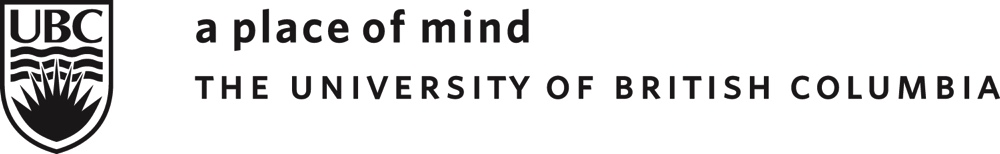 INVIGILATOR’S COVER SHEETSubject: ________________________________Date: __________________________________Time: ___________________Room: __________________________Alphabetic (if applicable): __________________
(Alphabetic assignments for multiple exam rooms) Please place a checkmark on the class list beside the name of each student who handed in an answer paper. Student numbers and names should be added at the end if they do not appear on the list. Make sure that no student leaves the room without handing in an examination paper.Please return this form to the department of the course subject. Do not return to Enrolment Services.Number of students writing: _______________Number of exam booklets returned: 
(Do not include unused booklets)  ___________Invigilator’s name: _____________________________________________________________________Signature: ____________________________________________________________________________EMERGENCY CONTACTSExam emergency contact
Scheduling ServicesMon-Fri: 8:00 am – 4:00 pmOffice: 604.822.9292Cell: 604.999.8135Plant OperationsSupervisory cell phoneMon-Fri: 4:00 pm – 8:00 pmSat: 8:00 am – 5:00 pmCell: 604.328.7028